معهد دار الأمانة للتربية الإسلامية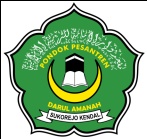 PONDOK PESANTREN DARUL AMANAH SUKOREJOKabunan Ngadiwarno Sukorejo Kendal  Jawa Tengah Indonesia,Telp/Faks:(0294) 452473 website:darulamanah.com, e-mail:info@darulamanah.comDAFTAR HASIL TES SELEKSI GELOMBANG 1PSB 2015/2016 DARUL AMANAH SUKOREJO KENDAL JAWA TENGAHAHAD, 10 MEI 2015 KETERANGAN:JUMLAH PESERTA	=  285TIDAK LULUS		=     39LULUS			=   246BAGI YANG DINYATAKAN LULUS LANGSUNG DAFTAR ULANG MULAI TANGGAL 17 MEI – 30 MEI 2015 SEKALIGUS MELUNASI KEUANGAN BULAN PERTAMA DI BAGIAN BENDAHARA SERTA MELENGKAPI PERALATAN MUKIM DI BAGIAN KOPERASI.BAGI YANG SAMPAI TANGGAL 30 MEI 2015 TIDAK MELAKUKAN DAFTAR ULANG DINYATAKN MENGUNDURKAN DIRI, KECUALI ADA KONFIRMASI DARI YANG BERSANGKUTAN.Sukorejo, 17 Mei 2015Ttd.Ketua PanitiaNo. UrutNO.PESERTANAMAALAMATRUANGJENJANGKETERANGANLULUS/TIDAK LULUSDAFTAR ULANG(√)11HANIF HALIMA RAHMASEMARANG SELATAN1MALULUS22NIMAS ASMITA ZURMANISKABRANGSONG1MALULUS33UMU FEBRI PRASETYANINGRUMDUKUHTURI1MALULUS44NISRINA KALTSUM FATHINKALIWUNGU SELATAN1MALULUS55FRESTY RAHMA NABILAHCOMAL1MALULUS66RIKHA MURSIDAKALIWUNGU SELATAN1MALULUS77ATIKA SARIWIRADESA1MALULUS88ANISA ETIANABATANG1MALULUS99ARIANTO ADI SATRIOBREBES1MALULUS1010MUHAMMAD YASIN NUR IKHSANPANINGGARAN1MATIDAK LULUS1111SABILA SUFI SYAHBOJONG1MALULUS1212RAHAJENG HIKMAH SAYEKTIWELERI1MALULUS1313IQBAL FAHREZABLADO1MALULUS1414NIDIA  AL BARIDABALAPULANG1MATIDAK LULUS1515SITI ALIYAHJAKARTA1MALULUS1616KHOLIFAH SAEFUDINPETARUKAN1MALULUS1717FATMAWATIPEMALANG1MALULUS1818LILAH NUR RIZQIANAHPETARUKAN1MALULUS1919AURILYA ANNISA OKTAVIANIWELERI1MALULUS2020FATHIA ZAITUN AZZAHROKEDU1MALULUS2121ISMI NUR AZIZAHSAPURAN2MALULUS2222SHOLIHATIPLANTUNGAN2MALULUS2323FATKHATUN MUTI'PLANTUNGAN2MALULUS2424ALFIATUL MAHFIROHLIMPUNG2MALULUS2525FIKA DINA NAFIAHLIMPUNG2MALULUS2626RIF'ATUL MUNAPLANTUNGAN2MALULUS2727LINATUL ARIFAHSUBAH2MALULUS2828GITA MAULIDAGUNUNGPATI2MALULUS2929ERLINA IIS KURNIYANTINGAMPEL2MALULUS3030DAFA AYU DYAHSEMARANG SELATAN2MALULUS3131LAILATUL MAGHFIROHLIMPUNG2MALULUS3232ULFA LATIFAHLIMPUNG2MALULUS3333MUHAMMAD RIFKI HANIFPEKALONGAN LOR2MALULUS3434GUMILANG RAMADHANSRAGI2MALULUS3535ANISA ALIFIAGRINGSING2MALULUS3636SA'AJIDAH NURRAHMAYANTISUKARAME2MATIDAK LULUS3737MEGA PUTRI APRILIYANTI WARDHANIBATANG2MALULUS3838ZIDNI NAILUL MUNALARANGAN2MALULUS3939NAILI FARCHATUNKETANGGUHAN2MALULUS4040FANI RAHMAWATIKETANGGUHAN2MATIDAK LULUS4141KHOIRU UMMATINSUBAH3MALULUS4242IRFA' ZAHROTUN NA'IMMARGADANA3MALULUS4343NANDIA NURUL QOTIMAHNGALIYAN3MALULUS4444AJENG LAELITACOMAL3MATIDAK LULUS4545RIFA MAWAR RIDATUR ROHMAHSEUKOREJO3MALULUS4646MARETHA INTAN KAUTSARBULAKAMBA3MALULUS4747MARETHA AGENG KAMAYALIBULAKAMBA3MALULUS4848NUR NAJMI LAILAULUJAMI3MALULUS4949HIMMATUN ALIYAHREBAN3MALULUS5050DZURIYATUL KARINALIMPUNG3MATIDAK LULUS5151SONIA YUNITA LAYINATUSIFABRANGSONG3MALULUS5252SYIVA NURANIWARUREJO3MALULUS5353ZULFA RISQIYAHBATANG3MALULUS5454ILENA CANDRASASIPEKALONGAN BARAT3MALULUS5555KHOIRUL UMAMREBAN3SMK TKJLULUS5656HIFNI IRSENDITIRTO3SMK TKJLULUS5757M. RIZAL AJI PANGESTUKALIWANGU3SMK TKJLULUS5858RAGIL PUNGKASANAPKL SELATAN3SMK TKJLULUS5959M. ABDURRAHMANHARJA MUKTI3SMK TKJTIDAK LULUS6060MOHAMMAD FARHAN KAFIGUNTUR3SMK TKJLULUS6161MUHAMMAD HILMANBATANG4SMK TKJLULUS6262ACHMAD SULISTIYOWELERI4SMK TKJTIDAK LULUS6363IZAN ARIF KURNIAWANBANDAR4SMK TKJLULUS6464MUHAMAD NASTAINGRINGSING4SMK TKJLULUS6565KHOIRUL ANAMLIMBANGAN4SMK TKJLULUS6666KHOLID MUSA ALFANDIWONOBOYO4SMK TKJTIDAK LULUS6767FAISAL HAIDAR FARRASDEPOK4SMK TKJLULUS6868NURYANA MAULIDABOJA4SMK BBLULUS6969RIDHA NUR SETIANINGRUMPETARUKAN4SMK BBLULUS7070DITA ARNI PUTRI RBOJA4SMK BBTIDAK LULUS7171CHOLIPFAHSUBAH4SMK BBLULUS7272INDAH PURNAMA SARISUBAH4SMK BBLULUS7373INDAH MARSYA ULYATULIS4SMK BBLULUS7474LIA FAUZIAHTULIS4SMK BBLULUS7575SITI MUZAZANAHGEMUH4SMK BBLULUS7676NUR ARIFAKALI PUTIH4SMK BBLULUS7777ANISA NUR HIDAYAHBANDAR4SMK BBTIDAK LULUS7878IRMA KURNIANINGSIHPKL BARAT4SMK BBTIDAK LULUS7979MUHAMMAD IZZUL HAQBATANG4MTsLULUS8080TEGUH MIFTACHUL MAFTUCHADORO4MTsLULUS8181PUTRI NURUL AMALIABOJONG5MTsLULUS8282IFTINA MASYA AURELLIABOJONG5MTsLULUS8383ASKA ALVAN AL AZIZBAWANG5MTsLULUS8484KARTIKA NING TYASPATEBON5MTsLULUS8585IBNU UBAIDILAHPATEAN5MTsLULUS8686ADELIA SEKAR PRAMESWARIWIRADESA5MTsLULUS8787DURROTUL HIKMAH  YULIANGSIHBATANG5MTsLULUS8888NAFIS AULIA MUTIASARIMIJEN5MTsTIDAK LULUS8989M. SULTAN ALAMSYAH NABIL AKBARPATEBON5MTsLULUS9090PUTRIYANA FATMASARIPATEAN5MTsLULUS9191WINDY RAHMAWATIKANGKUNG5MTsLULUS9292WULAN NUGRI UTARIKANGKUNG5MTsLULUS9393MUSTAQIMTULIS5MTsLULUS9494RIMA HANIN CAMELIAGUNUNG PATI5MTsLULUS9595TRI WIDIA NINGRUMGUNUNG PATI5MTsTIDAK LULUS9696MOHAMMAD SHOHIBUL WILDANKALIWUNGU5MTsLULUS9797MUHAMMAD HAIDAR KHOLIL ATHALLAHPEMALANG5MTsLULUS9898ATHALLAH NOVA RAMADHANAMARAWA5MTsLULUS9999MUHAMAD ASYROFUL ANAMTERSONO5MTsLULUS100100ESTU ABDILLAHUNGARAN BARAT5MTsLULUS101101HILY FAISHALSUBAH6MTsLULUS102102MUHAMMAD FARHAN AL-AFIFIUNGARAN BARAT6MTsLULUS103103SHEFI FEBIYANI NUR ALFIYAHCAKUNG6MTsLULUS104104FARID HUSNI MUBAROKDUKUHTURI6MTsLULUS105105TABAH SUMPENODUKUHTURI6MTsLULUS106106ISNAINI LUTHVIA RAMADHANKALWUNGU SELATAN6MTsTIDAK LULUS107107NADHILA ARIFAHKALIWUNGU SELATAN6MTsLULUS108108ATHALLAH RIZKY ARFRINOKALIWUNGU SELATAN6MTsLULUS109109DANI DWI PANGESTUPEGANDON6MTsLULUS110110LATIFAH MAULIDATIL ULYABOJA6MTsLULUS111111WAHYU PRAKOSO IRANSYAHWELERI6MTsTIDAK LULUS112112FARAH ANTUN JANDINIPETARUKAN6MTsLULUS113113LUQMAN WADASALAMDAWE6MTsLULUS114114SYAIFUL FARHANLIMPUNG6MTsLULUS115115RIFA QUROTUL LAILILIMPUNG6MTsLULUS116116MU'AMAR SYARIFPEKALONGAN BARAT6MTsLULUS117117IZZUL LAILIYALIMPUNG6MTsLULUS118118MELADIA NUR ALFI AFALINAMIJEN6MTsTIDAK LULUS119119RAMA MUHAMMAD ILHAMMIJEN6MTsLULUS120120KENANGA KURNIA PUTERIBRANGSONG6MTsLULUS121121IQBAL LATIF RAMADHANROWOSARI7MTsLULUS122122ARINA MUNA TANJALIKALIWUNGU SELATAN7MTsLULUS123123QORINA RIFADAPEKALONGAN SELATAN7MTsLULUS124124DIAN RAHMAWATI NUR AULIAKALIWUNGU7MTsLULUS125125ALYA RIZQI SAFIRAKALIWUNGU7MTsLULUS126126DYAH AGUSTINAPEKALONGAN TIMUR7MTsTIDAK LULUS127127AKHWAN ARYA ANDIKACOMAL7MTsLULUS128128ALIF MA'FUDINCOMAL7MTsLULUS129129TRIANITA WULAN SARIKALIWUNGU7MTsLULUS130130SALISA MAWADAHBOJONG7MTsLULUS131131NELLY ZULFA RANICLIDANG WETAN7MTsLULUS132132PUSPA JIWA PARADHITA YUNTAWELERI7MTsLULUS133133BALQIS WIDYA PRAMESWARIWELERI7MTsLULUS134134MUHAMMAD IKMAL FAQIHGRINGSING7MTsLULUS135135SHEVYLIA CAAHYA AYU SAPUTRIWELERI7MTsLULUS136136FITRAH AKBAR NASUKHAGUBUG7MTsLULUS137137NABILA ABIDA MASYHARGRINGSING7MTsLULUS138138SILVIA NASICHATUL KARIMAHWONOTUNGGAL7MTsLULUS139139RISQI FIRMANSYAHBATANG7MTsLULUS140140DEA ZULFA SAFITRIPATEBON7MTsLULUS141141SABNA QURROTA'AYUNBANDAR1MTsLULUS142142RIZQIE ZAHARA RAMADHANIKENDAL1MTsLULUS143143SYADIVA ARVA NANDHITATEMBALANG1MTsLULUS144144DANI PRASETYOCOMAL1MTsLULUS145145CAHYANING WIDIYA YUDIANTARIBAWANG1MTsLULUS146146BELA SETYA RINIBANDAR1MTsLULUS147147MEINAR DEWI ANGGREANIKALIWUNGU1MTsLULUS148148CANTIKA YULIANASARIWELERI1MTsLULUS149149MUHAMMAD RIFQIL AZIIZSUKOREJO1MTsLULUS150150YANWAR AFFANDHYKANGKUNG1MTsLULUS151151IHSAN NUROHIMWELERI1MTsLULUS152152ABI DAUD ABDULLAHWELERI1MTsLULUS153153MUHAMMAD WISNU RAHMADYKESESI1MTsLULUS154154SITI NUR JAMILAHKARANGAMPEL1MTsLULUS155155NAELA ROHMATIN ANDIMAHPAGERUYUNG1MTsLULUS156156DIMAS MAULANA SUHADAKAJEN1MTsLULUS157157ADILIA ANGRAENIPAGERUYUNG1MTsLULUS158158MAULANA ALIF SAIFULLAHPAGERUYUNG1MTsLULUS159159LINDA MARTA TIARASUKOREJO1MTsLULUS160160TRIA WARDANIPATEAN1MTsLULUS161161HANIFAH KURNIA AZHARJATEN2MTsTIDAK LULUS162162AMANDA SEKAR WIDYANINGRUMBOJA2MTsLULUS163163WINUTAMI KHOIRUNNISAMIJEN2MTsLULUS164164EKA FARIKHATUL NOVIANAWELERI2MTsLULUS165165DWI NUR ANNISAPATEBON2MTsLULUS166166ISNA DIAN IRAWATIBOJA2MTsLULUS167167NURIN NAILAHPATEAN2MTsLULUS168168SITI NUR MAR'ATUL WAKHIDAROWOSARI2MTsTIDAK LULUS169169MUHAMAD MIFTAKHUL ROZAQ2MTsTIDAK LULUS170170SITI NUR HANIFAHKANGKUNG2MTsLULUS171171NISWATUN NADHIFAHNGAMPEL2MTsLULUS172172ANIS MUSTAFIDAHNGAMPEL2MTsLULUS173173NOVALPETARUKAN2MTsTIDAK LULUS174174INSANI AMANATUL FITRIASUKOREJO2MTsLULUS175175IRHAM ABDUL ROSYIDWELERI2MTsLULUS176176ZIDNAL FALAH2MTsLULUS177177RANGGA ADRYAN HARYONOKALIWUNGU2MTsLULUS178178PUTRI ARIMBIPATEAN2MTsTIDAK LULUS179179AHMAD SOKHIB RIZQIANTOTERSONO2MTsTIDAK LULUS180180MUHAMAD ZHARIF ALWANNGALIYAN2MTsTIDAK LULUS181181MUKHAMAD ARIFKARANGDADAP3MTsLULUS182182M. NAUVAL ZAKIA AZIZIKARANG DADAP3MTsLULUS183183IDA NUR LATIFAHPRINGAPUS3MTsLULUS184184SITI FARIDHATUL KHASANAHPRINGAPUS3MTsLULUS185185NADILA PUTRI ANJELIKAPRINGAPUS3MTsLULUS186186MAHEAS NUR HIDANDUKUHTURI3MTsLULUS187187NABITA IVANKAGENUK3MTsLULUS188188WAHYU HIDAYAT PRIYONO PUTRAPEKALONGAN UTARA3MTsLULUS189189ADE VICTOR PRIMASMOROTRETEP3MTsLULUS190190ANGGI AYU SUPRIATININGSIHGEMUH3MTsLULUS191191RIAN NOVRIYANTOBATU AJI3MTsTIDAK LULUS192192NAILI FAIZATUR RKEDUNGWUNI3MTsLULUS193193AISYA SISILA PRATYANINGRUMKALIWUNGU3MTsLULUS194194MUHAMMAD FIKRI ABDILLAHUNGARAN BARAT3MTsLULUS195195ZIDAN HILAL RAHMADANUSUKOREJO3MTsLULUS196196SHELTA KURNIASUKOREJO3MTsLULUS197197MILFA ARUM MANDANISUBAH3MTsLULUS198198ADINDA PUTRI N.ZKALIWUNGU3MTsLULUS199199SHEILLA FEBRIARISMAKANGKUNG3MTsLULUS200200INNAROTUL LATIFAHGEMUH3MTsLULUS201201DWI FITRIYONOGEMUH4MTsLULUS202202SEPTIA BUDI PRATIWITERSONO4MTsLULUS203203YUDHISTIRO AJI PRANOTO4MTsLULUS204204LILIS EKTANINGRUMPRINGAPUS4MTsLULUS205205LILI SARI NUR HALIZAPATEBON4MTsLULUS206206RULLY OKTAVIANI NUR LAILIGRINGSING4MTsLULUS207207ULYA AL KARIMAGRINGSING4MTsLULUS208208NURUL AZIMA NINGSIHGRINGSING4MTsLULUS209209BAGAS MUKTI WIDODOKANGKUNG4MTsTIDAK LULUS210210AHMAD AMIRUL HANIFKANGKUNG4MTsTIDAK LULUS211211MUHAMAD MUHYIDINKANGKUNG4MTsLULUS212212LAILATUL FITRIAKARANG TENGAH4MTsLULUS213213EKO BAGUS NUGROHOKARANG TENGAH4MTsLULUS214214NALA BABA RAHMANKALIWUNGU4MTsLULUS215215PALMA PUTRI AISYAHNGALIYAN4MTsLULUS216216IEGHI MUHAMMAD AFWANWARUNG ASEM4MTsLULUS217217ACMAD SYUKRON ROJABIBANYUMANIK4MTsLULUS218218NIKITA NUR OKTAVIA SSEMARANG SELATAN4MTsLULUS219219M. ABDIKA MA'ARIFSRAGI4MTsLULUS220220MUH NUR FAIZ GUNAWANKARANGANYAR4MTsTIDAK LULUS221221FATWA KUSUMA PUTRASUKOREJO5MTsLULUS222222SALSABILA AL-FATHSUKOREJO5MTsLULUS223223DEVIA MAR'ATU LUTFIPRINGAPUS5MTsLULUS224224DWI RESTU PUTRIPRINGAPUS5MTsLULUS225225ATIKA SYAILATUS SORAYABRANGSONG5MTsLULUS226226ROSITA KHAIRUNNISABRANGSONG5MTsLULUS227227YUNITA IRNASARIPATEAN5MTsTIDAK LULUS228228M. YUSUFI AR RAHMANPEKAUMAN5MTsLULUS229229ANDRE EKO FIRMANYSAHSUKOREJO5MTsTIDAK LULUS230230AHMAD ZULFAKARKALIWUNGU5MTsLULUS231231IKRIMAH AN NASHIHAHSUKOREJO5MTsLULUS232232AISYAH NOOR KARIMAHBOJONG5MTsLULUS233233KHOIRUN NISABOJONG5MTsLULUS234234AHMAD ROZAKYGEMUH5MTsLULUS235235MUHAMMAD HASAN BISRIPAGERUYUNG5MTsLULUS236236MUHAMMAD FAJAR SHODIQPAGERUYUNG5MTsLULUS237237MUKHAMAD ILHAMUL KHABIBPAGERUYUNG5MTsLULUS238238REFI MARISKALIMPUNG5MTsLULUS239239..................................240240HIBATULLAH AHMAD TSANIKARANG TENGAH5MTsLULUS241241HIKMAH RAHMAWATISRAGI6MTsLULUS242242M. SUBCHAN NURSUBAH6MTsLULUS243243AFIK SETIA EDISUBAH6MTsTIDAK LULUS244244AHMAD SYARIFUDN AZHARGEMUH6MTsLULUS245245RHISMA AYU MURINTYASTANGGUNG KARJO6MTsLULUS246246IRNANI APRILIA  NIDABANDAR6MTsLULUS247247NADIA KAFIA SALMATERSONO6MTsLULUS248248ANISAH HESTI NIRWANIKANGKUNG6MTsLULUS249249A. CHIMDI BDAWI ABSYALIMPUNG6MTsLULUS250250LAILATUL IRFANIYAHBEJEN6MTsLULUS251251NIKEN SILVIANYTULIS6MTsLULUS252252PUTRI NARWATIWELERI6MTsLULUS253253RISWANDA PALLOMITABERGAS6MTsLULUS254254WAHYU SETIAWANBANYU PUTIH6MTsLULUS255255NURUDINA AWALIA PRAMITA6MTsLULUS256256JIHAN KHOIRUNNISAGENUK6MTsLULUS257257SAFRIDA KHOIRUNNISA6MTsLULUS258258MUZAMIL ILYAS6MTsTIDAK LULUS259259SYAL NULIA RISQUNA6MTsLULUS260260FEBYONA DIA ANGELYNAGRINGSING6MTsLULUS261261M. RIKO RAMADHAN7MTsTIDAK LULUS262262ROBI'ATUL ADAWIYAHPATEAN7MTsTIDAK LULUS263263IIS MA'RIFAHNGAMPEL7MTsLULUS264264NUR KHASANAHPATEAN7MTsLULUS265265KHOLIFATUR ROFIAHPATEAN7MTsLULUS266266RIFA' HIMMATUL ALIYATAMAN7MTsLULUS267267MAULANA ALFI GHUFRONMIJEN7MTsLULUS268268DIVA ARGYA WIJAYA7MTsLULUS269269ELOK TSAMROTUL FUADIYATIKALIWUNGU7MTsLULUS270270VANIA ZIA RIFDA A'ISYPANINGGARAN7MTsTIDAK LULUS271271FEBY AMALINA ROSTATERSONO7MTsLULUS272272RIGA MAGFIROTUL MAFAZIPAGERUYUNG7MTsTIDAK LULUS273273KARTIKA ANNGI PRATIWIBANDAR7MTsLULUS274274ANNAS ADI NUGROHOBEJEN7MTsLULUS275275WIWIN TRI SOFIROWOSARI7MTsLULUS276276AULIYA'UR ROHMANKALIWUNGU7MTsLULUS277277ISA LAILATUL NADHIROHWELERI7MTsLULUS278278SANTITA RUSTI PRASANTIMIJEN SMG7MTsLULUS279181YOGA NUR S TAMBAK AJI4MTsLULUS280279ZAHRA NISWATUL AKALIWUNGU7MTsLULUS281SAFIRA AZZAHRA P.MTsLULUS282CHAIRUNNISAUL ZPEKALONGANMTsLULUS283VIKA AN-NUR RSEMARANGMALULUS284280SYARIF ISMAILCIREBON7MTsTIDAK LULUS285MUHAMMAD FAIZAL LUTFINGALIYAN7MTsLULUS286DAVID IQBALNGALIYAN5MTsTIDAK LULUS